1.04.2020
T: Moje miejsce w społeczeństwie.
1. Obejrzyj ilustracje na obydwu kartach pracy.2. Przeczytaj pytania i odpowiedz na nie ustnie.
3. Odpowiedz pisemnie w zeszycie na pytania numer 5 z obu kart.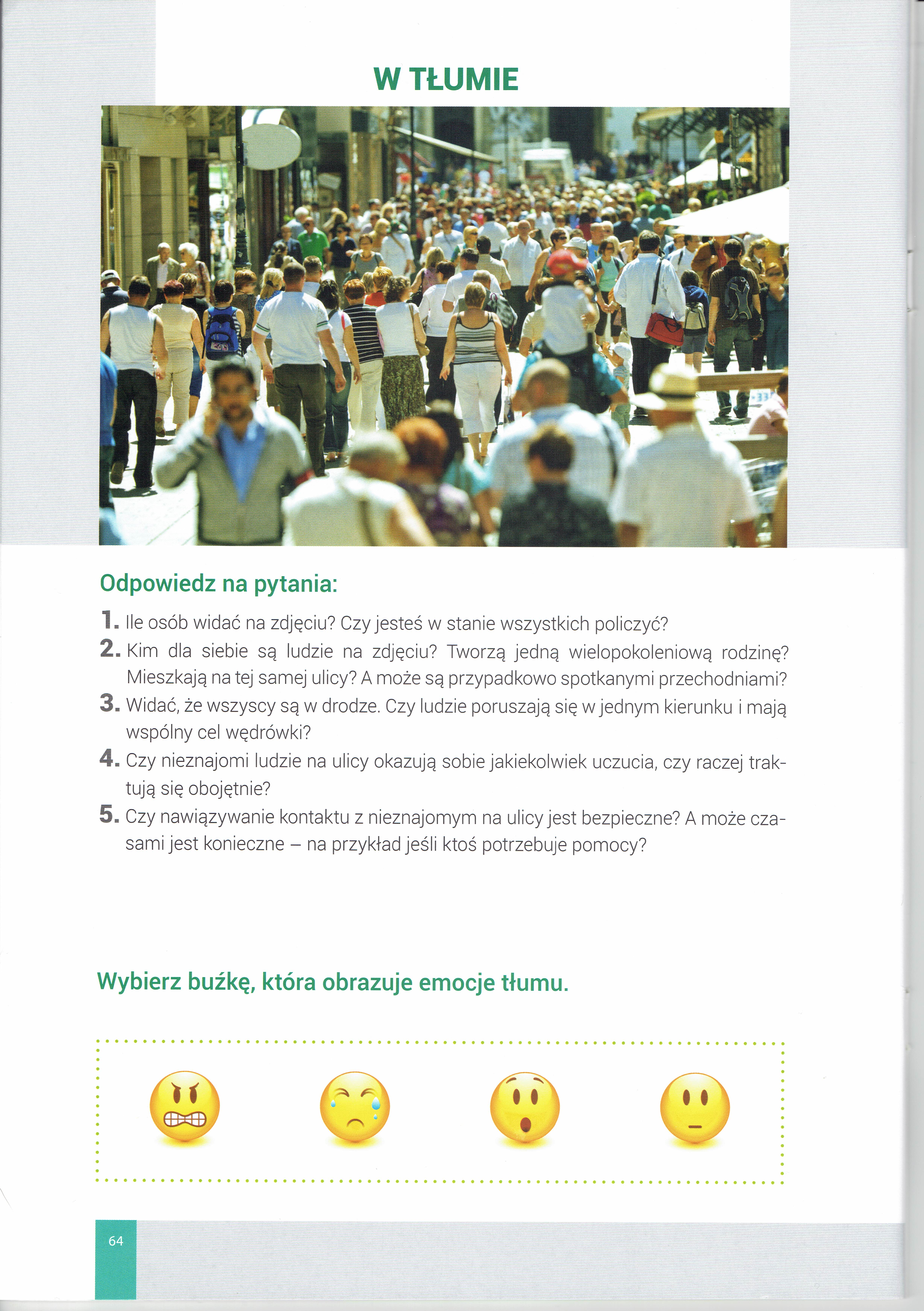 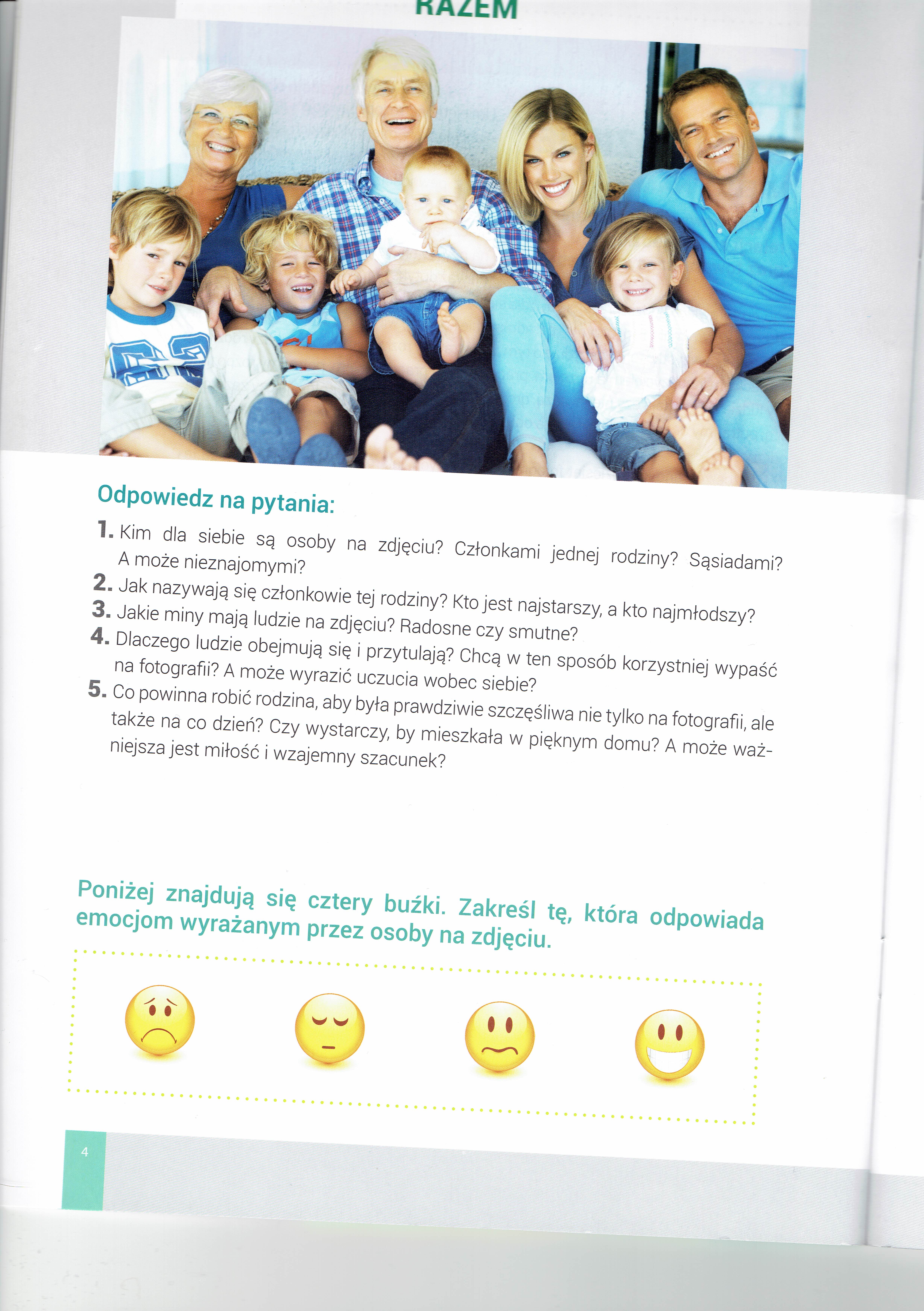 